СОВЕТ ДЕПУТАТОВ 
МУНИЦИПАЛЬНОГО ОБРАЗОВАНИЯ 
КИРИШСКИЙ МУНИЦИПАЛЬНЫЙ РАЙОН
ЛЕНИНГРАДСКОЙ ОБЛАСТИ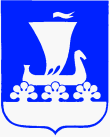 РЕШЕНИЕРассмотрев представленный администрацией муниципального образования Киришский муниципальный район Ленинградской области проект решения и в соответствии с приложением № 28 к решению совета депутатов муниципального образования Киришский муниципальный район Ленинградской области от 09 декабря 2020 года № 17/118 
«О бюджете муниципального образования Киришский муниципальный район Ленинградской области на 2021 год и на плановый период 2022 и 2023 годов», совет депутатов муниципального образования Киришский муниципальный район Ленинградской области РЕШИЛ:Утвердить распределение межбюджетных трансфертов бюджетам поселений на проведение непредвиденных, аварийно-восстановительных работ и других неотложных мероприятий, направленных на обеспечение устойчивого функционирования объектов жилищно-коммунального хозяйства и социальной сферы, мероприятий по благоустройству территорий, в области дорожной деятельности в отношении автомобильных дорог местного значения в границах населенных пунктов муниципальных образований Киришского муниципального района Ленинградской области на 2021 год:                                                                                                                                              (рублей)Настоящее решение вступает в силу с момента принятия.Глава муниципального образованияКиришский муниципальный районЛенинградской области 								   К.А.Тимофеев27 января 2021 года27 января 2021 года№19/129О распределении межбюджетных трансфертов бюджетам поселений на проведение непредвиденных, аварийно-восстановительных работ и других неотложных мероприятий, направленных на обеспечение устойчивого функционирования объектов жилищно-коммунального хозяйства и социальной сферы, мероприятий по благоустройству территорий, 
в области дорожной деятельности в отношении автомобильных дорог местного значения 
в границах населенных пунктов муниципальных образований Киришского муниципального района Ленинградской области на 2021 годО распределении межбюджетных трансфертов бюджетам поселений на проведение непредвиденных, аварийно-восстановительных работ и других неотложных мероприятий, направленных на обеспечение устойчивого функционирования объектов жилищно-коммунального хозяйства и социальной сферы, мероприятий по благоустройству территорий, 
в области дорожной деятельности в отношении автомобильных дорог местного значения 
в границах населенных пунктов муниципальных образований Киришского муниципального района Ленинградской области на 2021 годО распределении межбюджетных трансфертов бюджетам поселений на проведение непредвиденных, аварийно-восстановительных работ и других неотложных мероприятий, направленных на обеспечение устойчивого функционирования объектов жилищно-коммунального хозяйства и социальной сферы, мероприятий по благоустройству территорий, 
в области дорожной деятельности в отношении автомобильных дорог местного значения 
в границах населенных пунктов муниципальных образований Киришского муниципального района Ленинградской области на 2021 годО распределении межбюджетных трансфертов бюджетам поселений на проведение непредвиденных, аварийно-восстановительных работ и других неотложных мероприятий, направленных на обеспечение устойчивого функционирования объектов жилищно-коммунального хозяйства и социальной сферы, мероприятий по благоустройству территорий, 
в области дорожной деятельности в отношении автомобильных дорог местного значения 
в границах населенных пунктов муниципальных образований Киришского муниципального района Ленинградской области на 2021 год№ п/пРаспределение/цели расходования Сумма1Муниципальное образование Глажевское сельское поселение  1 868 209.591.1Капитальный ремонт здания дома культуры «Юбилейный» (вентиляции, помещений второго этажа, системы постановочного освещения и системы озвучивания зала) пос. Глажево Киришского района Ленинградской области (софинансирование к средствам областного бюджета и средствам бюджета муниципального образования)1 868 209.592Муниципальное образование Пчевжинское сельское поселение 3 488 122.002.1Софинансирование участия муниципального образования 
в федеральном проекте «Формирование комфортной городской среды» по объекту «Благоустройство набережной реки Пчевжа»1 200 822.002.2Софинансирование к средствам областного бюджета Ленинградской области объекта: «Строительство сельского дома культуры со зрительным залом на 150 мест и библиотекой в п.Пчевжа  по адресу: Ленинградская область, Киришский район, п. Пчевжа»2 287 300.00ИТОГО 5 356 331.59